Agropoli, 21.03.2020
Donazioni per la protezione civile locale: due conti correnti per farloViste le numerose richieste che ci stanno pervenendo vi comunichiamo che chiunque voglia fare delle donazioni in denaro al Gruppo Comunale di Protezione Civile, da oggi può farlo sul conto bancoposta n. 18945840, intestato al Comune di Agropoli, oppure con bonifico sul c/c bancario aperto presso BCC di Buccino e dei Comuni Cilentani IBAN IT 53 F 07066 76020 000000402995, intestato al Comune di Agropoli, in entrambi i casi utilizzando la seguente causale: EMERGENZA COVID- 19 –PROTEZIONE CIVILESi ricorda a coloro che effettueranno la donazione che, ai sensi dell’art. 66 del DECRETO-LEGGE 17 marzo 2020 n. 18, spetta una detrazione dall’imposta lorda ai fini dell’imposta sul reddito pari al 30%.Si precisa, inoltre, che il citato articolo prevede la possibilità per le imprese che vogliono fare delle donazioni in natura (mascherine, guanti, dispositivi medici, materiale disinfettante, ecc.) al Gruppo Comunale della Protezione Civile, di poter considerare il valore fiscale delle stesse deducibili dal proprio reddito imponibile.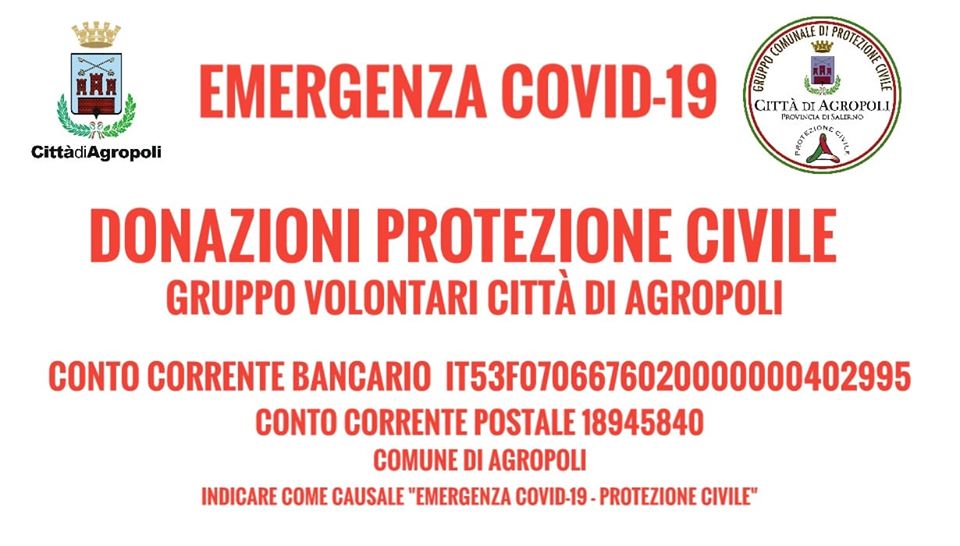 Ufficio StampaDott. Andrea Passaro